Деловая игра для воспитателей«Фольклор — кладезь мудрости»Подготовила  и провела: Ханина Лариса Ивановна

воспитатель  1 квалификационной категории	2014г.Деловая игра для воспитателей«Фольклор — кладезь мудрости»Деловая игра «Фольклор-кладезь мудрости»Цель: выявление профессиональных знаний, умений, педагогической эрудиции воспитателей по теме: "Развитие речи детей дошкольного возраста в процессе ознакомления их с устным народным творчеством".План игры:1. Знакомство с правилами и ходом игры. 2. Представление жюри. 3. Приветствие команд (название, девиз) - 10 баллов. 4. Разминка «Распутай пословицы»- 10 баллов. 5. Конкурс «Выбери вопрос»:- многоликая загадка – 5-20 баллов- хоровод сказок – 5-20 баллов- «крылатые слова» - 5-20 баллов6. Музыкальный конкурс «Кот в мешке»- за угаданную песню – 5 баллов7. Чайнворд «Загадка»- 10 баллов8. Конкурс «Что бы это значило? »- 10 баллов9. Мозговой штурм «Что за прелесть эти сказки! » - за ответ- 2 балла10. Конкурс «Продолжи потешку»- за правильный ответ- 2 балла11. Подведение итогов игры. Ход игры• Приветствие команд (называют название, девиз) – 10 баллов• Разминка «Распутай пословицу» - 10баллов за 3 пословицы. Ведущий раздаёт игрокам по 3 пословицы, игроки должны назвать их правильно. На обдумывание – 3 минуты. Отвечает та команда первой, которая поднимет первой свой флажок. Жюри проставляет количество баллов на контрольных листах и табло. • Конкурс «Выбери вопрос»Из панно «Многоликая загадка» и. т. д поочерёдно команды выбирают цену вопроса, получают соответствующие задания и выполняют их. Ведущий раздаёт вопросы. На решение каждой категории вопроса – 3 минуты. Отвечают также, как и в разминке после поднятия флажка. • Многоликая загадка – 5-20 баллов• Хоровод сказок - 5-20 баллов• Крылатые слова - 5-20 балловВ многоликой загадке несколько загадок; в «хороводе сказок» игроки должны назвать сказку по отрывку; в «крылатых словах» - необходимо объяснить, что означает выражение, назвать произведение и автора. Цена вопроса выбрана игроками. • Музыкальный конкурс «Кот в мешке».Музыкальный руководитель исполняет 4 мелодии русских народных песен или плясок, игроки должны отгадать их название. За правильный ответ – 5 баллов. • Чайнворд «Загадка»Игроки получают по чайнворду, составленному на основе отгадок на загадки. Последняя буква слова является началом следующей отгадки. На решение чайнворда отводится 7 минут. Цена – 10 баллов. Жюри получает заполненные листы и листы с решением. • Конкурс «Что бы это значило? »Игроки получают задания: к устаревшему слову игроки подбирают подходящий ответ из слов в скобках. Листы передают жюри после решения и прочтения ответов. Время решения – 3 минуты. Цена – 10 баллов. Задания с решениями:№1. +Кужлявый (прощавый, кудрявый, веснушчатый) +Уварахтаться (испачкаться, укутаться, заблудиться) +Остолопиться (сердиться, упрямиться, растеряться) №2. +Кукомоя (красавица, неряха, стряпуха) +Жуковина (муравейник, камень на перстне, ягода) +Призакуржевать (заиндеветь, заржаветь, покраснеть) • Мозговой штурм «Что за прелесть эти сказки! »Ведущий задаёт вопрос:В какой сказке герою помогали справиться с трудностями? -№1.1). Куколка (Василиса Прекрасная) 2). Серый волк (Иван-царевич и серый волк) 3). Щука (По щучьему велению) №21). Коровушка (крошечка-ховрошечка) 2). Конь (Сивка-бурка) 3). Мышка (Гуси-лебеди) За каждый правильный ответ – 2 балла• Конкурс «Продолжи потешку»Ведущий раздаёт вопросы. На решение – 3 минуты. Игроки зачитывают ответы, передают листы жюри. За решение 3 заданий – 6 баллов. Задания:№1.1). На болоте стоит пень- шевелиться ему лень2). По дубочку постучишь- прилетает быстрый чиж3). Сидит котенька на лавке- утирает глазки лапкой№2. 1). Лиса по лесу бежала- лиса хвост потеряла2). Идёт серенький волчок- тебя схватит за бочок3). Наша деточка мала – сама к мамочке пошла9. Подведение итогов игры. Жюри подводит итоги и оглошает их. Команды получают призы. Чаепитие с народными сладостями: конфетами, баранками, сушками. (для жюри) Хоровод сказок5 баллов• «Лисичка-сестричка и серый волк»• «Снегурочка»10 баллов• «Сивка-бурка»• «Морозко»15 баллов• «Царевна-лягушка»• «Жихарка»20 баллов• «Пёрышко Финиста-ясна сокола»• «Морской царь и Василиса Премудрая»Крылатые слова5 баллов• «Волк и ягнёнок». Басня. Крылов И. А• «Слон и Моська». Басня. Крылов И. А10 баллов• «Горе от ума». Грибоедов• «Лебедь, рак и щука». Крылов15 баллов• «Пустынник и медведь». Басня. Крылов И. А • «Две бочки». Басня. Крылов И. А20 баллов• «На дне». Горький А. М• «Щука и кот». Басня. Крылов(для жюри) Загадки №1.• Без рук, без ног, а в гору лезет. • Он как маленькая лошадьОн упрямый, но хороший. • Зимой раздевается, весной одевается. • Четыре ноги, два ухаОдин нос да брюхо. • Раскинулся золотой мостНа семь сёл, на семь вёрст. • К нам приехали с бахчиПолосатые мячи. • Свернёшь – клин, Развернёшь - блин 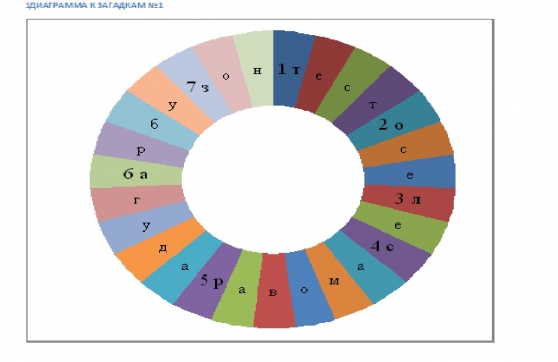 Загадки №2 (для жюри) • Богатство наше и добро- не золото, не серебро, А то, что каждый день ты ешь, Когда он пышен, мягок, свеж. • Что на сковороду наливают. Да вчетверо сгибают? • С ямками колпачок шапкой сел на ноготок. • Кричит без языка, поёт без горла, Радует и бедует, а сердце чует. • Падают с ветки золотые монетки. • Катится бочка, а на ней ни сучочка. • Круглый, загорелый, спелыйПопадался на зубок. Расколоться всё не мог, А попал под молоток-Сразу треснул бок. 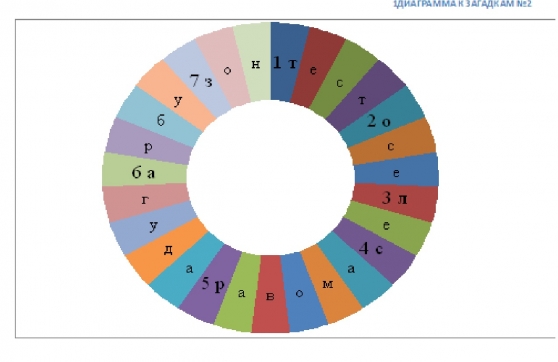 (для жюри) Многоликая загадка• Без крыл летит, без ног бежитБез огня горит, без ран болит. (Ветер, туча, солнце, сердце) 1. Пришёл волк-весь народ умолк, Ясен сокол пришёл, весь народ пошёл. (День, ночь) • Вырос куст из 4 мест, На том кусту 12 гнёзд, В каждом гнезде по 4 синицы, У каждой синицы по 14 яиц:Семь беленьких, да 7 черненьких. (Год, месяц, неделя, день, ночь) 2. Была белая да седая, Пришла зелёная, молодая. (зима, весна) • Мать толста, дочь красна, Сын храбёр, под небеса ушёл. (Печь, дым, огонь) • Дарья да Марья друг на дружку глядят, Сойтись не могут. (Пол, потолок) • Щука двинет, лес вянет, На том месте город встанет. (Коса, трава, копны) • Раскинут ковёр, рассыпан горох, Ни ковра не поднять, Ни гороха не собрать. (небо, звёзды) Приложение к деловой игре «Фольклор…»Распутай пословицы* Без печи - хата не хата (с печью связан весь быт, вся жизнь крестьянина. Печка наделялась волшебными свойствами, а образ её стал традиционным для русских сказок: она прячет Машу и брата от злых гусей- лебедей, везёт Емелю к царю и т.д.* Умей в гости звать, умей и угощать (русский народ всегда славился гостеприимством, всех гостей сажали в левый угол от печки, назывался он красным, т.е. красивый* Баня правит, баня всё исправит (баня снимала все недомогания, помогала от хворей- простуды, ревматизма и просто усталости, парились дубовыми или берёзовыми вениками)* Меньше пить – дольше жить (пьянство издавна считалось большим пороком)* Корова на дворе – харч на столе (животноводство давало крестьянину продукты питания , а лошадь была помощником в поле и средством передвижения)* Не в свои сани не садись(не берись за дело, с которым не можешь справиться; не пытайся занять неподобающее тебе место. Говорится как предостережение, когда очевидно, что человек не справится с тем делом, за которое берется, или (с упреком) если дело не удалось)Что бы это значило?1. Кружлявый:
  - прыщавый:  - кудрявый (правильный ответ);  - веснушчатый.2.Уварахтаться:  - испачкаться (правильный ответ);  -  укутаться;  - заблудиться.    3. Остолопиться:   - сердиться:   - упрямиться;   - растеряться (правильный ответ);1Кукомоя-красавица-неряха (правильный ответ)-стряпуха;2.Жуко́вина -муравейник-камень на перстне (правильный ответ)-ягода;3.Призакуржеветь -заиндеветь(правильный ответ)-заржаветь-покраснеть;Хоровод сказок1    5 балловотрывок из сказки «Лисичка сестричка и серый волк»                                         «И то правда, - говорит волк.- Где тебе идти. Садись уж на меня, я тебя довезу». – Лисичка села волку на спину, он ее и понес. Сидит лиса да потихоньку приговаривает: «Битый небитого везет!»отрывок из сказки «Снегурочка»      Вот раз зимой выпало снегу белого по колено. Ребятишки соседские на улицу высыпали - на санках кататься, снежками бросаться, да и стали снежную бабу лепить. Глядел на них дед из окошка, глядел и говорит бабе:- Что, жена, призадумавшись,  сидишь, на чужих ребят глядишь, пойдём-ка и мы, разгуляемся на старости лет, слепим снежную бабу. 2        10 балловотрывок из сказки «Сивка-Бурка»                                                                                  Жил-был старик, и было у него три сына. Младшего все Иванушкой-дурачком звали. Посеял раз старик пшеницу. Добрая уродилась пшеница, да только повадился кто-то ту пшеницу мять да топтать.отрывок из сказки МорозкоЖивало-бывало, — жил дед да с другой женой. У деда была дочка, и у бабы была дочка.
Все знают, как за мачехой жить: перевернешься — бита и недовернешься — бита. А родная дочь что ни сделает — за все гладят по головке: умница.
Падчерица и скотину поила-кормила, дрова и воду в избу носила, печь топила, избу мела — еще до свету... Ничем старухе не угодишь — все не так, все худо.
Ветер хоть пошумит, да затихнет, а старая баба расходится — не скоро уймется. Вот мачеха и придумала падчерицу со свету сжить.

3     15 балловотрывок из сказки Царевна лягушка 
В некотором царстве, в некотором государстве жил да был царь с царицею, у него было три сына — все молодые, холостые, удальцы такие, что ни в сказке оказать, ни пером написать; младшего звали Иван-царевич. отрывок из сказки «Жихарка»«Постой же, — думает лиса, — ты мне сам скажешь, где сидишь».
Пошла лиса к столу, стала ложки перебирать:
— Эта ложка простая — Петина, эта ложка простая — котова, а эта ложка не простая — точеная, ручка золоченая, — эту я себе возьму.4       20 балловотрывок из сказки Пёрышко Финиста ясна сокола                                                                                Отец заплатил деньги и поскакал домой с коробочкой.
Встречают его дочери.
- Ну, дочь моя любимая, - говорит он меньшой, - наконец и тебе купил подарок; на, возьми!
Меньшая дочь чуть не прыгнула от радости, взяла коробочку, стала ее целовать-миловать, крепко к сердцу прижимать.отрывок из сказки «Морской царь и Василиса Премудрая» Вот приезжает домой, царица встречает его с царевичем, такая радостная, а он как узнал про свое милое детище, так и залился горькими слезами. Рассказал царице, как и что с ним было, поплакали вместе, да ведь делать - то нечего, слезами дела не поправишь.

Крылатые выражения. Назвать произведение и автора.5баллов1-У сильного всегда бессильный виноват(Басня Волк и Ягненок. Крылов И.А.)2-Ай, Моська! знать она сильна, Что лает на слона                                                                               (басня И.А. Крылова Слон и Моська)10баллов1-Счастливые часов не наблюдают. -Подписано, так с плеч долой.-Служить бы рад, прислуживаться тошно. -Свежо предание, а верится с трудом. -А судьи кто? -Ах, злые языки страшнее пистолетов. -Ба! знакомые все лица(А.С. Грибоедов. «Горе от ума»)2-Когда в товарищах согласья нет,
На лад их дело не пойдет,
И выйдет из него не дело, только мука.                                                                                                (И.Л. Крылова "Лебедь, Щука и Рак)
15 баллов1.Услужливый дурак опаснее врага.(И.Л.Крылов. Пустынник и Медведь.)2. Великий человек лишь громок на делах.Кто про свои дела кричит всем без умолку - в том, верно, мало толку.                                 (И.Л.Крылов. Две Бочки)20 баллов1.Беда, коль пироги начнет печи сапожник,А сапоги тачать пирожник                                                                                                         (И.Л.Крылов. "Щука и Кот")2. В карете прошлого никуда не уедешь                                                                                             (М. Горький «На дне»)